	 Т Е Х Н И Ч Е С К И    У Н И В Е Р С И Т Е Т – С О Ф И Я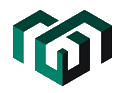      МАШИНОСТРОИТЕЛЕН  ФАКУЛТЕТКатедра "Инженерен дизайн”	Утвърждавам:                              Дата на задаване:    …………………	Декан:Дата на предаване:  ………………...		      (проф. д-р М. Вичева)ЗАДАНИЕЗА ДИПЛОМНА РАБОТАна студента ...............………………………………….. , фак. № ……………………….Образователно-квалификационна степен:   „БАКАЛАВЪР”Специалност:   „Инженерен дизайн”Тема: …….….…………………………………………………………………………………………………………………………………………………………………………………………Заявител на темата:  катедра ИД, МФИзходни данни:       ………………………………………………………………………………………………………………………………………………………………………………………………………………………………………………………………………………………………………………………………………………………………………………Обяснителна записка: (максимум 200 знака)………………………………………………………………………………………………………………………………………………………………………………………………….……………………………………………………………………………………………………………………………………………………………………………………………….....…………………………………………………………………………………………………………………………………………………………………………………………………..Графична част: …………………………………………………………………………………………………………………………………………………………………………………………………………………………………………………………………………………………………………………………………………………………………………………………………………                                                                Ръководител ДР:(…………......................................)                                                       Ръководител катедра:	( доц. д-р инж. Г. Червендинев )